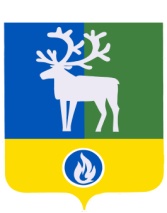 БЕЛОЯРСКИЙ РАЙОНХАНТЫ-МАНСИЙСКИЙ АВТОНОМНЫЙ ОКРУГ – ЮГРААДМИНИСТРАЦИЯ БЕЛОЯРСКОГО РАЙОНАКОМИТЕТ ПО ФИНАНСАМ И НАЛОГОВОЙ ПОЛИТИКЕ АДМИНИСТРАЦИИ БЕЛОЯРСКОГО РАЙОНАРАСПОРЯЖЕНИЕот 17 апреля 2023 года                                                                                                      № 32 – рО внесении изменения в Перечень главных администраторов доходов бюджета сельского поселения СосновкаВ соответствии с Бюджетным кодексом Российской Федерации                                          от 31 июля 1998 года № 145-ФЗ, приказом Министерства финансов Российской Федерации от 17 мая 2022 года № 75н «Об утверждении кодов (перечней кодов) бюджетной классификации Российской Федерации на 2023 год (на 2023 год и на плановый период 2024 и 2025 годов)», Положением о порядке и сроках внесения изменений в Перечень главных администраторов доходов бюджета сельского поселения Сосновка, утвержденным постановлением администрации сельского поселения Сосновка от 23 декабря 2021 года                 № 120 «Об утверждении Перечня главных администраторов доходов бюджета сельского поселения Сосновка»:1. Внести изменение в Перечень главных администраторов доходов бюджета сельского поселения Сосновка, утвержденный постановлением администрации сельского поселения Сосновка от 23 декабря 2021 года № 120 «Об утверждении Перечня главных администраторов доходов бюджета сельского поселения Сосновка», дополнив следующим кодом бюджетной классификации:2. Контроль за выполнением распоряжения возложить на заместителя председателя Комитета по финансам и налоговой политике администрации Белоярского района по доходам. 3. Настоящее распоряжение вступает в силу с момента подписания.Заместитель главы Белоярского района,председатель Комитета по финансам и налоговой политике администрации Белоярского района                                                                        И.А. Плохих   			    				«Код классификации доходов бюджетаКод классификации доходов бюджетаНаименование главного администратора доходов бюджета, наименование кода вида (подвида) доходов бюджетаКод главного администратора доходов бюджетаКод вида (подвида) доходов бюджетаНаименование главного администратора доходов бюджета, наименование кода вида (подвида) доходов бюджета6501 17 15030 10 5000 150Инициативные платежи, зачисляемые в бюджеты сельских поселений (реализация инициативного проекта «Ай КƏрт»/ «Маленькая (тихая) деревня». Создание общественного пространства для отдыха в рамках концепции благоустройства пешеходного бульвара вдоль ул. Школьная в сельском поселении Сосновка Белоярского района)».